Supplementary Figure 1 – Study flow chart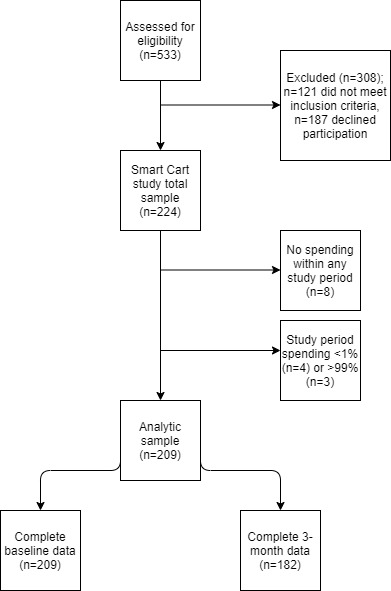 Supplementary Table 1 - Descriptive characteristics comparing full and analytic samples at midpointGPQI, Grocery Purchase Quality Index; HEI, Healthy Eating Index; BMI, Body Mass Index. P-values reflect t-tests for continuous variables and chi squared for categorical variables.Supplementary Table 2 – Multivariable-adjusted regression models examining the concordance between Grocery Purchase Quality Index (GPQI) and Healthy Eating Index-2010 (HEI) scores across GPQI tertiles* Mean differences between the GPQI and HEI scores adjusted for the designated variables. Different superscripted letters indicate significant differences between groups.Supplementary Table 3 – Odds of obtaining high or low consumption diet quality scores (HEI) across tertiles of the Grocery Purchase Quality Index (GPQI)Fully adjusted model includes age, sex, BMI, and incomeSupplementary Table 4 – Comparing frequencies of high and low consumed diet quality (HEI) scores across GPQI tertilesChi squared tests compared percent of sample with high (≥ 80; vs <80) or low HEI (<60; vs ≥60) scores  across GPQI tertiles. Midpoint (n=224)Midpoint (n=224)Midpoint (n=224)Midpoint (n=224)Midpoint (n=224)Included (n=182)Included (n=182)Excluded (n=42)Excluded (n=42)Characteristic*Mean or %SDMean or %SDp-valueAge56.113.950.913.00.03BMI25.54.625.24.20.8Sex   Female89%95%0.2Education   ≤ Bachelor's51%57%0.5Household income   < $100k52%40%0.2Mean household size2.21.13.01.50.003Smoking in household   Yes4%0%0.2Children in household   Yes27%41%0.08Percent GPQI score54.69.353.79.80.6Percent baseline HEI score73.39.270.79.10.1Experimental group   Intervention 50%50%>0.9ModelModel11 (mid)22 (mid)33 (mid)44 (mid)NN209182207180196172151128AdjustmentAdjustmentNoneNoneAge & sexAge & sexAge, sex & BMIAge, sex & BMIAge, sex, BMI & incomeAge, sex, BMI & incomeP for modelP for model<0.0001<0.0001<0.0001<0.0001<0.0001<0.0001<0.0001<0.0001R2R20.28640.28360.30510.29050.32090.31500.43870.4202β (SE)β (SE)β (SE)β (SE)β (SE)β (SE)β (SE)β (SE)GPQI T1 (T3=ref)GPQI T1 (T3=ref)13.0 (1.0)14.0 (1.7)12.5 (1.5)13.8 (1.7)13.4 (1.5)14.6 (1.8)16.0 (1.7)18.0 (2.0)GPQI T2 (T3=ref)GPQI T2 (T3=ref)5.0 (1.4)4.7(1.7)4.9 (1.4)4.9 (1.7)5.1 (1.5)4.9 (1.7)6.7 (1.6)7.48 (1.9)AgeAge0.08 (0.04)0.04 (0.05)0.08 (0.04)0.02 (0.05)0.1 (0.05)-0.0 (0.05)Sex=F (M=ref)Sex=F (M=ref)3.5 (2.0)2.8 (2.3)3.06 (2.0)2.63 (2.3)3.0 (2.2)2.0 (2.5)BMIBMI-0.27 (0.1)-0.16 (0.2)-0.3 (0.2)-0.3 (0.2)Income≤100k (>100k=ref)Income≤100k (>100k=ref)Income≤100k (>100k=ref)-3.6 (1.3)-1.6 (1.5)Least square means of score differences*Least square means of score differences*Least square means of score differences*Least square means of score differences*Least square means of score differences*Least square means of score differences*Least square means of score differences*Least square means of score differences*GPQI tertile 1GPQI tertile 1-25.4±1.0a-25.5±1.2a-23.6±1.3a-24.2±1.5a-24.5±1.4a-25.0±1.6a-26.1±1.5a-26.1±1.8aGPQI tertile 2GPQI tertile 2-17.3±1.0b-16.1±1.2b-16.0±1.3b-15.6±1.5b-16.3±1.3b-15.3±1.5b-16.7±1.4b-15.6±1.5bGPQI tertile 3GPQI tertile 3-12.4±1.0c-11.4±1.2c-11.1±1.3c-10.4±1.5c-11.2±1.3c-10.5±1.5c-10.0±1.4c-8.2±1.7cOdds of high HEI score (≥80 points) Odds of high HEI score (≥80 points) Odds of low HEI score (<60 points)Odds of low HEI score (<60 points)Unadjusted OR (95% CI)Fully adjusted OR (95% CI)Unadjusted OR (95% CI)Fully adjusted OR (95% CI)Baseline HEIBaseline HEIBaseline HEIBaseline HEIBaseline HEIGPQI Tertile 1 (ref)----GPQI Tertile 2 1.55 (0.52, 4.61)1.84 (0.48, 7.04)0.41 (0.13, 1.24)0.49 (0.08, 3.05)GPQI Tertile 37.42 (2.83, 19.45)7.32 (2.04, 26.24)0.16 (0.03, 0.73)0.39 (0.06, 2.75)3-months HEI3-months HEI3-months HEI3-months HEI3-months HEIGPQI Tertile 1 (ref)----GPQI Tertile 2 1.65 (0.51, 5.32)3.07 (0.52, 18.21)1.16 (0.52, 2.62)0.88 (0.32, 2.41)GPQI Tertile 35.48 (1.93, 15.58)10.55 (1.92, 57.97)0.90 (0.39, 2.08)1.17 (0.43, 3.20)TimepointHEI score thresholdPercent of total samplePercent of GPQI tertilePercent of GPQI tertilePercent of GPQI tertileP for chi squared testTimepointHEI score thresholdPercent of total sampleGPQI T1GPQI T2GPQI T3P for chi squared testBaselineHigh (≥80 points)21.1%8.7%12.9%41.4%<0.0001BaselineLow (<60 points)8.6%15.9%7.1%2.9%0.023-monthsHigh (≥80 points)18.7%8.1%13.1%35.6%0.00023-monthsLow (<60 points)8.8%11.3%11.5%3.4%0.20